รายงานการประชุมคณะกรรมการบริหารกองทุนเพื่อการวิจัย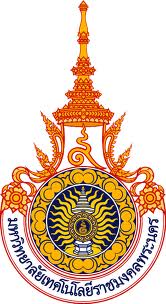 ครั้งที่ 3/2556วันศุกร์ที่  11  ตุลาคม  2556  เวลา  09.30 น.ณ  ห้องประชุมรพีพัฒน์ ชั้น  3  อาคารสำนักงานอธิการบดี-------------------------------------ผู้มาประชุมผู้ช่วยศาสตราจารย์จุฑามาศ 	พีรพัชระ	  ประธานผู้ช่วยศาสตราจารย์เฟื่องฟ้า 	เมฆเกรียงไกร	  รองประธานกรรมการผู้ช่วยศาสตราจารย์ยุทธภูมิ 	สุวรรณเวช	  กรรมการผู้ช่วยศาสตราจารย์ขจรศักดิ์  	 ศิริมัย		  กรรมการผู้ช่วยศาสตราจารย์ชญาภัทร์  	กี่อาริโย 		  กรรมการรองศาสตราจารย์วิมลพรรณ  	อาภาเวท	  กรรมการผู้ช่วยศาสตราจารย์ ดร.อมรา  	อมรแก้ว		  กรรมการผู้ช่วยศาสตราจารย์รัมภา  		สุวรรณพฤกษ์	  กรรมการนางวันดี  			ช่วยประยูรวงศ์	  กรรมการนางจุฬาภรณ์  			ตันติประสงค์	  กรรมการผู้ช่วยศาสตราจารย์ ดร.มาเรียม	 นะมิ	 แทน	คณบดีบริหารธุรกิจผู้ช่วยศาสตราจารย์ ดร.ประเสริฐ	วิโรจน์ชีวัน	  แทน	คณบดีคณะวิศวกรรมศาสตร์ดร.พรพิไล		เติมสินสวัสดิ์	  แทน	คณบดีคณะศิลปศาสตร์ดร.ไพรัตน์ 			ปุญญาเจริญนนท์  แทน	คณบดีคณะอุตสาหกรรมสิ่งทอและออกแบบแฟชั่นผู้ช่วยศาสตราจารย์พัชรินทร์พร  	ภู่อภิสิทธิ์	  กรรมการและเลขานุการนางสาวอินท์ธีมา	    		หิรัญอัครวงศ์	  กรรมการและผู้ช่วยเลขานุการผู้เข้าร่วมประชุมนางวันดี				แก้วเหล็ก	  คณะครุศาสตร์อุตสาหกรรมดร.วรลักษณ์			ปัญญาธิติพงศ์	  คณะเทคโนโลยีคหกรรมศาสตร์นางกัณหา 	 		โฉมศรี		  คณะบริหารธุรกิจนางพลอยวรินทร์ 		รังสิกรรพุม	  สถาบันวิจัยและพัฒนานางสาวพัชรนันท์			ยังวรวิเชียร	  สถาบันวิจัยและพัฒนานางสาวเจนจิรา      		บ.ป.สูงเนิน	  สถาบันวิจัยและพัฒนานางกัญญาณัฐ 			พ่วงแสง		  สถาบันวิจัยและพัฒนานางสาววัชราภรณ์  		ชัยวรรณ	  สถาบันวิจัยและพัฒนานางสาวปิ่นธิดา			ณ ไธสง		  สถาบันวิจัยและพัฒนานางสาวเรณู	    		ยะแสง		  สถาบันวิจัยและพัฒนาผู้ไม่มาประชุมรองศาสตราจารย์สุภัทรา  	โกไศยกานนท์  	ติดราชการรองศาสตราจารย์บุษรา  		สร้อยระย้า	ติดราชการเริ่มประชุม  เวลา 09.30 น.ระเบียบวาระที่ 1  เรื่องแจ้งให้ที่ประชุมทราบ                                                                   ประธานในที่ประชุม ผู้ช่วยศาสตราจารย์จุฑามาศ พีรพัชระ กล่าวเปิดประชุม และมอบ                 ผู้ช่วยศาสตราจารย์พัชรินทร์พร ภู่อภิสิทธิ์ ฝ่ายเลขานุการ ดำเนินการประชุมตามระเบียบวาระการประชุมดังต่อไปนี้	1.1 ประธานแจ้งให้ที่ประชุมทราบ         	      ประธานแจ้งว่าการประชุมครั้งนี้เป็นการพิจารณางบประมาณเงินรางวัลสนับสนุนการตีพิมพ์บทความ ที่หน่วยงานแจ้งประมาณการจำนวนบทความและงบประมาณ เพื่อใช้เป็นข้อมูลในการจัดทำแผน การดำเนินงานประจำปีงบประมาณ พ.ศ. 2557 ให้ใกล้เคียงกับข้อมูลจริง  มติที่ประชุม  รับทราบระเบียบวาระที่  2  เรื่องรับรองรายงานการประชุม	เลขานุการได้สรุปผลการประชุมคณะกรรมการบริหารกองทุนเพื่อการวิจัย ครั้งที่ 2/2556               เมื่อศุกร์วันที่ 13  กันยายน 2556  จำนวน 7 หน้า มติที่ประชุม  รับรองรายงานการประชุม โดยไม่มีข้อแก้ไขระเบียบวาระที่  3  เรื่องสืบเนื่อง  	3.1 สรุปประมาณการ การตีพิมพ์บทความเพื่อรับเงินรางวัลสนับสนุน จากกองทุนเพื่อการวิจัย ประจำปีงบประมาณ พ.ศ. 2557      	     คณะกรรมการบริหารกองทุนเพื่อการวิจัย ร่วมพิจารณาทบทวนและยืนยัน ประมาณการการตีพิมพ์บทความ  เพื่อรับเงินรางวัลสนับสนุน จากกองทุนเพื่อการวิจัย ประจำปีงบประมาณ พ.ศ. 2557 ดังนี้มติที่ประชุม  เห็นชอบ	  3.2  ปฏิทินงานกองทุนเพื่อการวิจัย ประจำปีงบประมาณ พ.ศ. 2557       			  ฝ่ายเลขานุการ ขอปรับแก้ปฏิทินงานกองทุนเพื่อการวิจัย ประจำปีงบประมาณ พ.ศ. 2557               ให้เป็นไปตามรอบระยะเวลาการดำเนินงาน โดยเพิ่มกิจกรรมรายงานผลการดำเนินงานกองทุนเพื่อการวิจัย รายไตรมาส                ดังนี้สถาบันวิจัยและพัฒนา มหาวิทยาลัยเทคโนโลยีราชมงคลพระนครปฏิทินงานกองทุนเพื่อการวิจัย ประจำปีงบประมาณ พ.ศ. 2557หมายเหตุ : 	1.  กำหนดการอาจเปลี่ยนแปลงได้ตามความเหมาะสม		2.  ผู้ประสานงาน  :  นางสาววัชราภรณ์ ชัยวรรณ 	               โทรศัพท์  : 0 2282 9009 – 15 ต่อ 6093 6094  โทรศัพท์มือถือ :  08 4368 2787มติที่ประชุม  เห็นชอบ	3.3  ขั้นตอนการขอรับเงินรางวัลสนับสนุนการตีพิมพ์บทความ                  ฝ่ายเลขานุการ ขอปรับแก้ขั้นตอนการขอรับเงินรางวัลสนับสนุนการตีพิมพ์บทความโดยเพิ่มขั้นตอนที่ 3 ตามรายละเอียดดังนี้มติที่ประชุม  เห็นชอบ		3.4  การสนับสนุนค่าใช้จ่ายในการตีพิมพ์บทความ  Journal of Applied Sciences Research                                  ประธานแจ้งมติการประชุมฯ ครั้งที่ 2/2556 ได้มีการอนุมัติโดยหลักการให้เบิกจ่ายค่าธรรมเนียมในการตีพิมพ์บทความใน Journal of Applied Sciences Research  จากเงินกองทุนเพื่อการวิจัย  จำนวน  10  บทความ บทความละ  3,400 บาท เป็นเงิน 34,000  บาท แต่ภายหลังพบว่ามีการพิจารณาจำนวนบทความเพิ่มเติมจากเอกสารเป็น 15 บทความ จึงขอความเห็นชอบในการสนับสนุนเงินค่าตีพิมพ์ จำนวน 51,000  บาทมติที่ประชุม  เห็นชอบระเบียบวาระที่  4  เรื่องเสนอเพื่อพิจารณา	4.1 แผนการดำเนินงาน ประจำปีงบประมาณ พ.ศ.2557 กองทุนเพื่อการวิจัย มหาวิทยาลัยเทคโนโลยีราชมงคลพระนคร	      ฝ่ายเลขานุการ เสนอแผนการดำเนินงานประจำปีงบประมาณ พ.ศ.2557 ตามรายละเอียดดังนี้มติที่ประชุม  เห็นชอบแผนการดำเนินงานประจำปีงบประมาณ พ.ศ. 2557 โดยใช้เงินกองทุนฯ ประจำปี พ.ศ. 2557      จำนวน 2,771,300 บาท (สองล้านเจ็ดแสนเจ็ดหมื่นหนึ่งพันสามร้อยบาทถ้วน) และใช้เงินกองทุนฯ สะสม   จำนวน 1,528,700 บาท (หนึ่งล้านห้าแสนสองหมื่นแปดพันเจ็ดร้อยบาทถ้วน) คิดเป็นร้อยละ 15.24           ของเงินสะสม  ซึ่งตามที่คณะกรรมการให้ใช้เงินกองทุนฯ สะสมได้ไม่เกินร้อยละ 20 ของเงินกองทุนสะสมระเบียบวาระที่  5  เรื่องเสนอเพื่อทราบ       	              -ไม่มี-ระเบียบวาระที่  6  เรื่องอื่นๆ          		6.1 รายได้ของเงินกองทุนเพื่อการวิจัย	    ตามระเบียบมหาวิทยาลัยเทคโนโลยีราชมงคลพระนคร ว่าด้วยกองทุนเพื่อการวิจัย ข้อ 6 กำหนดแหล่งที่มาของรายได้ของเงินกองทุนเพื่อการวิจัย ข้อ 6(1) – ข้อ 6(5) โดยเงินเหลือจ่ายจากโครงการวิจัยที่มาจากเงินรายได้ ตามข้อ 6(2) ยังมิได้ดำเนินการโอนเข้าเป็นรายได้เงินกองทุนเพื่อการวิจัย คณะกรรมการ          กองทุน    เพื่อการวิจัยขอให้สถาบันวิจัยและพัฒนา ส่งรายชื่อและจำนวนเงินโครงการวิจัยเงินรายได้ประจำปีงบประมาณ พ.ศ.2556 ให้กองคลังดำเนินการต่อไป       	คณะกรรมการเสนอแนวทางการหารายได้เข้ากองทุนเพื่อการวิจัย อาทิ การจัดกิจกรรม        หารายได้ การวิจัยร่วมกับภาคเอกชน และการขอรับเงินบริจาคจากภาคเอกชน โดยระบุวัตถุประสงค์เพื่อนำเข้ากองทุนเพื่อการวิจัยให้ชัดเจนมติที่ประชุม  เห็นชอบ มอบ ฝ่ายเลขานุการ และกรรมการ (กองคลัง) ดำเนินการโอนเงินเหลือจ่ายจากโครงการวิจัย		        ที่มาจากเงินรายได้เข้าเป็นรายได้เงินกองทุนเพื่อการวิจัย  สำหรับการหารายได้มอบคณะกรรมการ                   บริหารกองทุนฯ ดำเนินการเลิกประชุม  เวลา  12.30 น.   นางสาวอินท์ธีมา  หิรัญอัครวงศ์                   ผู้จดรายงานการประชุม	ผู้ช่วยศาสตราจารย์พัชรินทร์พร  ภู่อภิสิทธิ์ผู้ตรวจรายงานการประชุมแหล่งตีพิมพ์บทความบทความวิจัย บทความวิจัย บทความวิชาการ บทความวิชาการ รวมรวมแหล่งตีพิมพ์บทความจำนวน(บทความ)งบประมาณ (บาท)จำนวน(บทความ)งบประมาณ (บาท)จำนวน(บทความ)งบประมาณ (บาท)คณะครุศาสตร์อุตสาหกรรม1. วารสารระดับชาติ945,00026,0001151,0002. วารสารระดับนานาชาติที่ตีพิมพ์ในประเทศ---- - -3. วารสารระดับนานาชาติ 2120,000 - -2120,000รวม11   165,000 2      6,000 13   171,000 แหล่งตีพิมพ์บทความบทความวิจัย บทความวิจัย บทความวิชาการ บทความวิชาการ รวมรวมแหล่งตีพิมพ์บทความจำนวน(บทความ)งบประมาณ (บาท)จำนวน(บทความ)งบประมาณ (บาท)จำนวน(บทความ)งบประมาณ (บาท)คณะเทคโนโลยีคหกรรมศาสตร์1. วารสารระดับชาติ550,000--550,0002. วารสารระดับนานาชาติที่ตีพิมพ์ในประเทศ -  -   -  -  -   -  3. วารสารระดับนานาชาติ 1     30,000 --1     30,000 รวม6     80,000  - -6    80,000 คณะเทคโนโลยีสื่อสารมวลชน1. วารสารระดับชาติ525,00013,000628,0002. วารสารระดับนานาชาติที่ตีพิมพ์ในประเทศ120,000--120,0003. วารสารระดับนานาชาติ  ---รวม645,00013,000748,000คณะบริหารธุรกิจ1. วารสารระดับชาติ525,00026,000731,0002. วารสารระดับนานาชาติที่ตีพิมพ์ในประเทศ240,000224,000464,0003. วารสารระดับนานาชาติ 280,000 -  - 280,000รวม9145,000430,00013175,000คณะวิทยาศาสตร์และเทคโนโลยี1. วารสารระดับชาติ1155,000130,0001285,0002. วารสารระดับนานาชาติที่ตีพิมพ์ในประเทศ360,000--360,0003. วารสารระดับนานาชาติ 401,950,000130,000411,980,000รวม542,065,000260,000562,125,000คณะวิศวกรรมศาสตร์1. วารสารระดับชาติ1050,0002      6,000 1256,0002. วารสารระดับนานาชาติที่ตีพิมพ์ในประเทศ240,000--2     40,000 3. วารสารระดับนานาชาติ 5220,000 - -5220,000รวม17310,00026,00019316,000คณะศิลปศาสตร์1. วารสารระดับชาติ525,00013,000628,0002. วารสารระดับนานาชาติที่ตีพิมพ์ในประเทศ120,000--120,0003. วารสารระดับนานาชาติ --- - -รวม645,00013,000748,000แหล่งตีพิมพ์บทความบทความวิจัย บทความวิจัย บทความวิชาการ บทความวิชาการ รวมรวมแหล่งตีพิมพ์บทความจำนวน(บทความ)งบประมาณ (บาท)จำนวน(บทความ)งบประมาณ (บาท)จำนวน(บทความ)งบประมาณ (บาท)คณะสถาปัตยกรรมศาสตร์และการออกแบบ1. วารสารระดับชาติ630,00039,000939,0002. วารสารระดับนานาชาติที่ตีพิมพ์ในประเทศ---- - -3. วารสารระดับนานาชาติ 3110,000--3110,000รวม9140,00039,00012149,000คณะอุตสาหกรรรมสิ่งทอและออกแบบแฟชั่น1. วารสารระดับชาติ1785,00026,0001991,0002. วารสารระดับนานาชาติที่ตีพิมพ์ในประเทศ5100,000--5100,0003. วารสารระดับนานาชาติ 9   405,000 --9405,000รวม31590,00026,00033596,0001. วารสารระดับชาติ73   390,000 14     69,000 87459,0002. วารสารระดับนานาชาติที่ตีพิมพ์ในประเทศ13   280,000 2     24,000 15304,0003. วารสารระดับนานาชาติ62 2,915,000 3     30,000 652,945,000รวมทั้งสิ้น1483,585,000 19   123,000 1673,708,000ลำดับว/ด/ปกิจกรรมผู้รับผิดชอบ/ผู้เกี่ยวข้อง1.2.3.4.5.6.7. 8.*9.10.*11.12.*13.14.*กรกฎาคม 2556สิงหาคม 2556กันยายน 2556ตุลาคม  2556ตุลาคม  2556ธันวาคม 2556มกราคม  2557มกราคม  2557เมษายน 2557เมษายน 2557กรกฎาคม 2557กรกฎาคม 2557ตุลาคม 2557ตุลาคม 2557- ทำหนังสือขอตั้งงบประมาณเงินกองทุนเพื่อการวิจัย มทร.พระนคร ประจำปีงบประมาณ พ.ศ. 2557- ทำแผนการใช้จ่ายเงินกองทุนเพื่อการวิจัย ประจำปีงบประมาณ   พ.ศ. 2557-  ประชุมคณะกรรมการบริหารกองทุนเพื่อการวิจัย ครั้งที่ 2/2556-  ทำหนังสือขอเบิกเงินกองทุนเพื่อการวิจัย มทร.พระนคร ประจำปี งบประมาณ พ.ศ. 2557- ประชุมคณะกรรมการบริหารกองทุนเพื่อการวิจัย ครั้งที่ 3/2556- รายงานผลการดำเนินงานกองทุนเพื่อการวิจัยต่อสภามหาวิทยาลัย-  ประชุมคณะกรรมการบริหารกองทุนเพื่อการวิจัย ครั้งที่ 1/2557- รายงานผลการดำเนินงานกองทุนเพื่อการวิจัย ไตรมาส 1- ประชุมคณะกรรมการบริหารกองทุนเพื่อการวิจัย ครั้งที่ 2/2557-  รายงานผลการดำเนินงานกองทุนเพื่อการวิจัย ไตรมาส 2-  ประชุมคณะกรรมการบริหารกองทุนเพื่อการวิจัย ครั้งที่ 3/2557-  รายงานผลการดำเนินงานกองทุนเพื่อการวิจัย ไตรมาส 3-  ประชุมคณะกรรมการบริหารกองทุนเพื่อการวิจัย ครั้งที่ 4/2557-  รายงานผลการดำเนินงานกองทุนเพื่อการวิจัย ไตรมาส 4งานแผนและงบประมาณงานกองทุนเพื่อการวิจัยงานกองทุนเพื่อการวิจัยงานกองทุนเพื่อการวิจัยงานกองทุนเพื่อการวิจัยงานกองทุนเพื่อการวิจัยงานกองทุนเพื่อการวิจัยงานกองทุนเพื่อการวิจัยงานกองทุนเพื่อการวิจัยงานกองทุนเพื่อการวิจัยงานกองทุนเพื่อการวิจัยงานกองทุนเพื่อการวิจัยงานกองทุนเพื่อการวิจัยงานกองทุนเพื่อการวิจัยรายการเป้าหมายการดำเนินงานเป้าหมายการดำเนินงาน งบประมาณ แผนไตรมาส 1ไตรมาส 1ไตรมาส 1ไตรมาส 2ไตรมาส 2ไตรมาส 2ไตรมาส 3ไตรมาส 3ไตรมาส 3ไตรมาส 4ไตรมาส 4ไตรมาส 4รายการจำนวนหน่วยนับผลผลตค.พย.ธค.มค.กพ.มีค.เมย.พค.มิย.กค.สค.กยรายการจำนวนหน่วยนับผลผล1. ส่งเสริมและสนับสนุนการตีพิมพ์และเผยแพร่ผลงานวิจัย170เรื่อง3,800,000แผนผล2. ส่งเสริมและสนับสนุนการดําเนินกิจกรรมอื่นที่เกี่ยวข้อง  กับการวิจัย2กิจกรรม500,000แผนผลรวมทั้งสิ้น172เรื่อง/กิจกรรม4,300,000